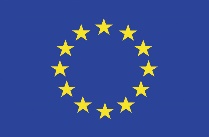 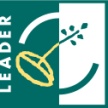 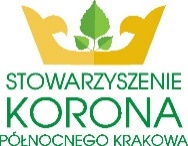 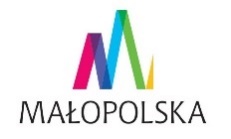 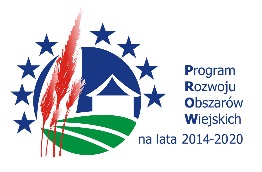 „Europejski Fundusz Rolny na rzecz Rozwoju Obszarów Wiejskich: Europa inwestująca w obszary wiejskie”Instytucja Zarządzająca PROW 2014-2020 – Minister Rolnictwa i Rozwoju Wsi. 
Materiał współfinansowana jest ze środków Unii Europejskiej w ramach działania 19. „Wsparcie dla rozwoju lokalnego w ramach inicjatywy LEADER”, poddziałanie „Wsparcie przygotowawcze” objętego PROW 2014-2020Analiza SWOT dla obszaru gminy…………………………………………….Czynniki wewnętrzne pozytywne – silne strony, atuty danego obszaru. Cechy wyróżniające obszar LSR od innych obszarów np. sąsiadujących np. tereny pod inwestycje, położenie geograficzne, dobre warunki do rozwoju turystyki. Czynniki wewnętrzne negatywne – słabe strony danego obszaru, będące konsekwencją ograniczeń zasobów np. niewystarczająca infrastruktura turystyczna, niska przedsiębiorczość mieszkańców. Czynniki zewnętrzne pozytywne – szanse, korzystne tendencje w otoczeniu zewnętrznym danego obszaru, które właściwie wykorzystane mogą stanowić impuls rozwojowy np. rozwój turystyki, rozwój przedsiębiorczości. Czynniki zewnętrzne negatywne – zagrożenia, niekorzystne tendencje w otoczeniu zewnętrznym, które mogą być barierą dla rozwoju obszaru np. konkurencja sąsiednich obszarów, spowolnienie gospodarcze skutkujące brakiem zainteresowania obszarem przez inwestorów. Prośba o wypełnienie tabelki, zgodnie z posiadaną wiedzą i osobistą oceną sytuacji.PozytywneNegatywneWewnętrzne: mamy na to wpływMocne strony: (wszystko to co stanowi atut, przewagę, zaletę obszaru)Słabe strony: (wszystko to co stanowi słabość, barierę, wadę obszaru)Zewnętrzne: nie mamy na to wpływuSzanse: (wszystko to co stwarza szansę korzystnej zmiany na obszarze)Zagrożenia: (wszystko to co stwarza niebezpieczeństwo nieosiągnięcia celów nowej LSR)